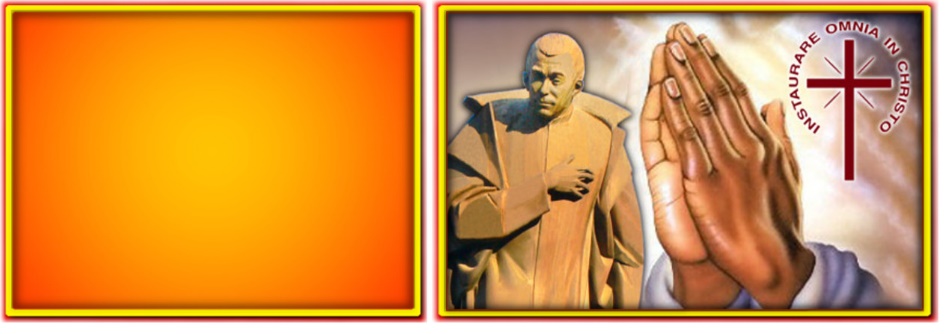 ITALIANOPer l'intercessione di San Luigi Orione, nelle nostre case e nelle nostre missioni, non manchi mai il necessario affinché le persone a noi affidate, possano vivere nella dignità di figli di Dio. ESPAÑOLPor intercesión de San Luis Orione, en nuestras comunidades y misiones, nunca falte lo necesario para que las personas que se nos han confiado, vivan con la dignidad de los Hijos de Dios.FRANÇAISPar l'intercession de Saint Louis Orione, que dans nos maisons et missions, ne manque jamais le nécessaire pour que les personnes à nous confiées puissent vivre dans la dignité des fils de Dieu.POLSKINiech wstawiennictwo świętego Alojzego Orione sprawi, aby w naszych domach i na naszych misjach nigdy nie brakowało niezbędnych rzeczy, tak, aby osoby powierzone naszej opiece mogły żyć w godności dzieci Bożych.PORTUGUÊSPela intercessão de São Luís Orione, em nossas casas e missões, não falte jamais o necessário para que as pessoas que nos são confiadas, possam viver na dignidade de filhos de Deus. ENGLISHThrough the intercession of Saint Louis Orione, may our houses and missions never lack of what is necessary so that whoever is entrusted to our care, can live in the dignity of the children of God.Ogni fine settimana a Guararapes-SP (BRS): Tradizionale Kermesse del Collegio dei preti.03-07 a Roma (CURIA): Incontro Internazionale del Gruppo Studi Orionino.03 a Roma (ITA): Segretariato Provinciale delle Parrocchie.07-08 a Tortona (ITA): Convegno Missionario Provinciale in collaborazione con le PSMC e la Diocesi di Tortona.10 a Brasilia (BRN): Incontro del Segretariato Amministrativo Provinciale.10-15 a Fano (ITA): 3° Turno degli esercizi spirituali.11-13 a San Miguel (ARG): Giornate dei Responsabili delle opere di Carità.13 a Ouro Branco-MG (BRN): Festa patronale di Sant’Antonio.14-19 in Inghilterra (DMI): Visita fraterna del Direttore generale, P. Tarcisio VIEIRA e del Vicario Don Oreste FERRARI.15 a Bonoua-Costa d’Avorio (AFR): Ordinazione sacerdotale dei Diaconi DANHO Fabrice Stanislas, OUEDRAOGO Valentin e SORO Richard.16 a Rio Bananal (BRN): Incontro degli Ex-seminaristi orionini.20 a Roma (CURIA): Incontro del Consiglio generale con il Consiglio della Provincia Italiana.21 a Roma (ITA): Tradizionale Santa Messa all’altare di San Luigi.22 a ROMA (CURIA): Incontro dei due Consigli generali FDP e PSMC.26 a Poxoréu-MT (BRN): Festa patronale di San Giovanni Battista.29 a Montalban – Filippine (DMI): Prime professione di 6 novizi filippini, e inizio del noviziato per 15 postulanti filippini e indiani.29 a Menu – Kenya (DMI): Apertura e inizio del noviziato con 8 postulanti kenioti.29 nella Delegazione (DMI): Rinnovo dei voti.29-30 a Villa Giardino (ARG): EJO 2019 – Incontro dei Giovani Orionini.29/06-9/07 nella Delegazione (MAD): Visita fraterna del Direttore generale, Pe. Tarcisio VIEIRA e del Consigliere P. Pierre KOUASSI.30/6-8/07 nella Provincia (AFR): Visita fraterna dei Consiglieri generali, Don Oreste FERRARI e P. Fernando FORNEROD.Religiosi: Fr. Mario Stefano SANGUIN, Italia (+07/05/2019) Fr. Lorenzo PODAVINI, Italia (+16/05/2019)  Religiose: Nilda LÓPEZ (ISO Argentina) (+19/05/2019)Parenti: Sig. Nick MAZZOTTA, (+12/05/2019) Fratello del Sac. Carlo MAZZOTTA (Inghilterra) Sig.ra Zoenabo KABORE, (+22/05/2019) mamma del Ch. Richard ZONGO (Costa d’Avorio)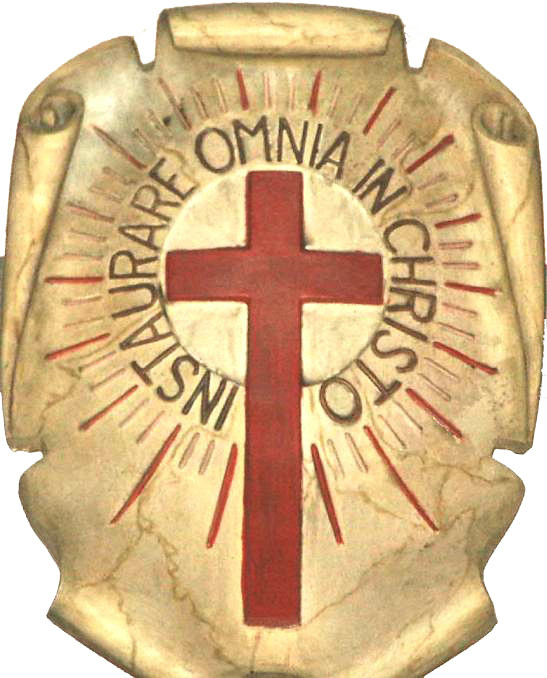 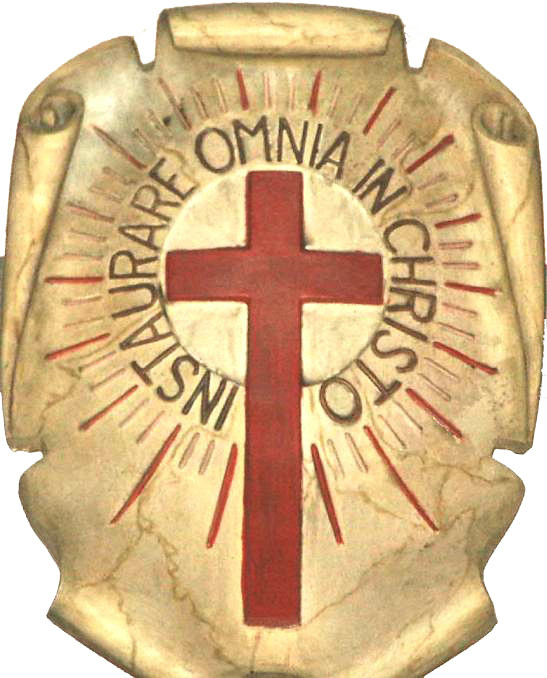 